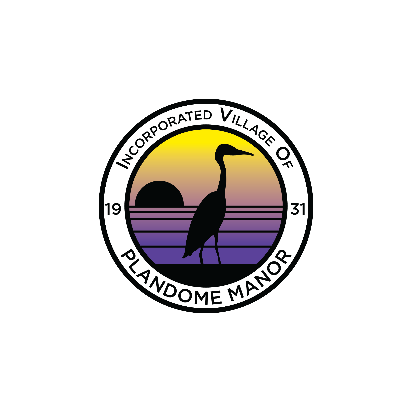                                                                          Village of Plandome Manor                                                                              55 Manhasset Avenue	  Manhasset, NY 11030                        (516) 627-3701           www.plandomemanor.com                                    VILLAGE OF PLANDOME MANOR ABSENTEE BALLOT APPLICATION                       Solicitud de balota para voto en ausencia de la Villa de PLANDOME MANOREscriba en letras de imprenta legibles. Consulte las instrucciones detalladas.Esta solicitud debe ser entregada personalmente a la Village Clerk a más tardar el día anterior a las elecciones, o enviada por correo mediante un servicio postal gubernamental como máximo 7 días antes de las elecciones. La balota en sí misma debe ser entregada personalmente a la Village Clerk como máximo al cierre de la votación el día de las elecciones.El Solicitante debe firmar a continuaciónSi el solicitante no puede firmar debido a enfermedad, discapacidad física o imposibilidad de leer, debe otorgarse la siguiente declaración: Mediante mi marca, debidamente certificada a continuación, certifico que no puedo firmar mi solicitud de balota para voto en ausencia sin asistencia porque no puedo escribir a causa de mi enfermedad o discapacidad física, o porque no sé leer. He hecho esta marca como sustituto de mi firma, o me han asistido para hacerla. (No se permiten poderes o sellos con el nombre preimpreso. Consulte las instrucciones detalladas).Fecha      /	/	MM/DD/YYYYNombre de votante: 	Marca: 	Yo, el que suscribe, por la presente certifico que el votante antes nombrado estampó su marca en esta solicitud en mi presencia y que es de mi conocimiento que es la persona que estampó su marca en la solicitud, y comprendo que esta declaración será aceptada para todos los fines como equivalente a una declaración jurada y que, si contiene alguna declaración falsa, me someterá a las mismas sanciones que si hubiera sido otorgada bajo juramento.(firma de la persona que da fe de la marca)(domicilio de la persona que da fe de la marca)Instrucciones:¿Quién puede solicitar una balota de voto en ausencia?Cada persona puede pedirla para sí mismo. Es delito hacer declaraciones falsas en las solicitudes de balota para voto en ausencia, intentar emitir un voto ilegal o ayudar a otras personas a emitir votos ilegales.Dónde y cuándo enviar su solicitud:Las solicitudes deben ser enviadas por correco siete días antes de las elecciones, o entregadas por mano a la Village Clerk el día anterior a las elecciones.Opciones a su disposición si está enfermo o discapacitdo:Si usted marca la casilla para indicar que su enfermedad o discapacidad es permanente, en cuanto se haya aprobado su solicitud, recibirá automáticamente una balota para cada elección en la que esté facultado para votar, sin necesidad de volver a completar la solicitud. Usted puede firmar la solicitud de balota para voto en ausencia por sí mismo, o puede hacer su marca y hacer que la certifiquen en los espacios provistos al pie de la solicitud. Tenga en cuenta que no se permite el uso de poderes o de sellos con el nombre preimpreso con fines electorales.Cuándo se enviará su balota:Le enviaremos su balota para voto en ausencia como mínimo de 6 días antes de las elecciones en las que usted pueda participar. Si presentó su solicitud después del séptimo dia, y a más tardar el día anterior a las elecciones, la Village Clerk le entregará la balota inmediatamente a aquellos solicitantes que estén calificados para hacer dicha solicitud y recibir dicha balotas o al agente nombrado en la solicitud cuando dicho solicitante o agente se presento en la oficina de la Village Clerk.DEVOLVER A:Village of Plandome ManorVillage Clerk’s Office55 Manhasset AvenueManhasset, NY 11030fecha de nacimiento MM/DD/YYYY 	/ 	/	condado enel que viveteléfono (optativo)teléfono (optativo)domicilio en el que vive (residencia) calleaptciudadestadoNYcódigo postal